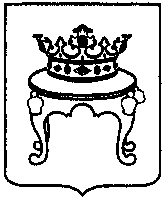 АДМИНИСТРАЦИЯ ГОРОДА ТВЕРИПОСТАНОВЛЕНИЕ « 20 »__02____ 2024  года					                              №  104г. ТверьО закреплении муниципальных образовательных учреждений города Твери за определенными                  территориями города ТвериВ соответствии с Федеральным законом от 29.12.2012 № 273-ФЗ      «Об образовании в Российской Федерации», приказом Министерства просвещения Российской Федерации от 02.09.2020 № 458 «Об утверждении  Порядка приема на обучение по образовательным программам начального общего, основного общего и среднего общего образования» и в целях соблюдения конституционных прав граждан на получение образования ПОСТАНОВЛЯЮ:1. Закрепить муниципальные образовательные учреждения города Твери за определенными территориями муниципального образования города Твери согласно приложению к настоящему постановлению. 2. Признать утратившими силу: 2.1. Постановление Администрации города Твери от 20.02.2023 № 115 «О закреплении муниципальных образовательных учреждений города Твери за определенными территориями города Твери»;2.2. Постановление Администрации города Твери от 29.12.2023 № 911 «О внесении изменения в постановление Администрации города Твери от 20.02.2023 № 115 «О закреплении муниципальных образовательных учреждений города Твери за определенными территориями города Твери».3. Настоящее постановление вступает в силу со дня официального опубликования.Глава города Твери	                                                                    А.В. Огоньков Приложение к постановлению  Администрации города Твери  от  « 20 »___02__ 2024 года  № 104 Перечень муниципальных образовательных учреждений города Твери, закрепленных за определенными территориями города Твери№Наименование,  адрес муниципального образовательного учрежденияНаименование,  адрес муниципального образовательного учрежденияТерритория, за которой закреплено муниципальное образовательное учреждениеЗаволжский районЗаволжский районЗаволжский районЗаволжский районМуниципальное общеобразовательное учреждение средняя общеобразовательная школа № 3, город Тверь,улица Новая заря, 23Муниципальное общеобразовательное учреждение средняя общеобразовательная школа № 3, город Тверь,улица Новая заря, 23- улица Академика Туполева дома с № 2/48 – 36/47 (четная сторона), с № 1/46 – 47/45 (нечетная сторона);- улица Розы Люксембург дома с № 5- 89/39 (нечетная сторона), дома с № 6 - 82 (четная сторона); - улица Щорса дома с № 3/59-14, 18/54, 20, 22, 24/57;- улица Маяковского  (все дома по нечетной стороне); - переулок 1-й Клубный дома с № 3- 57, с № 2 (б, в, г) – 62/71;- все дома по улицам: Архитекторов, Барминовская, Новая Заря, Ломоносова,  1-я и 2-я  Александра Невского, Шишкова,  Кропоткина, Новая Слобода, Добролюбова, Стрелковая, Кутузова, Белинского,  Богородицерождественская, Исаевская Слобода, Старобежецкая, Пленкина, Пархоменко, Левобережная,  Деревцова, Парниковая, Генерала Поленова,  Лейтенанта Ильина, Генерала Юшкевича,  1-я и  2-я Новозаводская;  - все дома по проездам: Новая Заря, 2-й Новая Слобода, Кутузова, Новая Слобода, Новобежецкий, Третьяковский, Бульварный, Парковый, 1-й, 2-й, 3-й Добролюбова, Тверецкий, Белинского; - все дома по переулкам:  Ломоносова, Казанский, Стрелковый,      2-й Клубный, Литейный, Исаевский, Дурмановский, Третьяковский; - все дома: набережная Реки Волги, Затверецкий  бульвар, Затверецкая  набережная, площадь Пожарная;- все дома: с/т Сельхозтехника (Добролюбова), с/т Юбилейное (Добролюбова),  с/т Весна (Стрелковая), с/т Здоровье (Кржижановского), территория СНТ Дружба (Дмитрово -Черкасского торфопредприятия (2-е Городское торфопредприятие), территория с/т Снабженец (Силикатная 2-я), с/т Заволжский сад (Силикатная 2-я), с/т Садовод (Котовского), с/т Спутник (Котовского). Муниципальное общеобразовательное учреждение «Средняя общеобразовательная школа № 7», город Тверь,Молодежный бульвар, 10 корпус 1Муниципальное общеобразовательное учреждение «Средняя общеобразовательная школа № 7», город Тверь,Молодежный бульвар, 10 корпус 1- улица Хромова дома №№ 4, 4а, 6, 6а, 8, 8а, 10, 10 корпус 1, 12 (а), 14 (а), 16, 18 (корпуса 1, 2, 3), 20, 22;- улица Седова дома №№ 1 (а, б, в, г), 3а, 5, 5а, 7а (б, в), 14/54, 16, 18, 20, 22, 24, 120а, 120б, 124а;- улица Артюхиной дома №№ 1 корпус Б (корпус В), 2, 3, 4, 5, 6, 7,               9 корпус 1 (корпуса 2, 3, 4), 11 корпус 1 (корпуса 2, 3, 4, 5),                  15  (корпуса А, Б, В, Г, Д);- шоссе Петербургское дома №№ 97, 99, 103, 107, 111, 113, 114,                с № 115 (корпуса 1, 2, 3, 4) - 120, 122, 124;- улица  Паши Савельевой дом №№ 21, 23 (корпуса 1, 2, 3);- бульвар Молодежный дом № 12, с № 14 – 16;- улица Новочеркасская, дома №№ 48, 49, 50, 51, 53, 55, 56, 57;- все дома по улицам: набережная Иртыша,  Болотникова,  Театралов,  Соколовская,  Успенского,  Сутугинская,  Комсомольская;- все дома: Мозжухинский переулок.  3.Муниципальное общеобразовательное учреждение «Тверская гимназия № 8», город Тверь,Петербургское шоссе, 8 Муниципальное общеобразовательное учреждение «Тверская гимназия № 8», город Тверь,Петербургское шоссе, 8 - улица 1-я Металлистов дома №№ 8, 12, 14;- улица 2-я Металлистов дома с № 1- 9, 11, 13; - шоссе Петербургское дома №№ 2а, 4 (а, в, г, д), 10 (корпуса 1, 2), 12, 14 (корпуса 1, 2), 15;- все дома: переулок Перекопский. 4.Муниципальное общеобразовательное учреждение средняя общеобразовательная школа № 15,город Тверь,Молодежный бульвар, 10/2 Муниципальное общеобразовательное учреждение средняя общеобразовательная школа № 15,город Тверь,Молодежный бульвар, 10/2 - улица Артюхиной  дома №№ 24 корпус 1 (корпуса 3, 4, 5), 26, 32;- улица Паши Савельевой дома №№ 23 (корпуса 1, 2, 3), 27,                   33 корпус 1, 33 корпус 2, 35 (корпуса 1, 2, 4), 37 (корпуса 1, 6),                   39 корпус 1 (корпуса 3, 4, 5), 43;- улица Фрунзе дома №№ 2 (корпуса 1, 2), 4, 6,                                    8 корпус 1 (корпус 2), 10, 12, 14, 16;- бульвар Молодежный дома №№ 1, 3 корпус 1 (корпуса 2, 3), 5,        6 (корпуса 1, 2, 3), 8 корпус 1 (корпус 2). 5.Муниципальное бюджетное общеобразовательное учреждение средняя общеобразовательная школа с углубленным изучением математики № 17, город Тверь,улица Мусоргского, 5 Муниципальное бюджетное общеобразовательное учреждение средняя общеобразовательная школа с углубленным изучением математики № 17, город Тверь,улица Мусоргского, 5 - набережная  Афанасия  Никитина дома с № 38 - 82/2, 90/2,                92а (б);- улица Горького дома №№ 33, 35, 59, 61, 62/1, 63, 63/4, 70, 71, 72/4, 79/2, 86/3, 88, 88а, 100, 102, 102/8, 104, 106, 108, 122/2;- улица Мусоргского дома №№ 4/53, 6 корпус 1 (корпуса 2, 3, 4, 5), 7, 8, 10, 11, 13, 15, 17, 19/25;- улица Никитина дома №№ 2, 4;- улица Фурманова дома №№ 1, 1а, 5, 6, 6а, 7, 8, 9, 10;- улица Зинаиды  Коноплянниковой  дома №№ 3, 5;- улица Екатерины Фарафоновой дома №№ 41/7, 43, 43а (б), 45;- улица Благоева дома №№ 4 (корпуса 2, 3), 6, 6а, 8 (корпуса 2, 3), 12, 14/65;- улица Карпинского дома №№ 1/1- 16, 18;- улица Менделеева дом № 7/63;- улица Павлова дома с № 1а/9 - 17;- бульвар Шмидта дома №№ 21/20, 23.6.Муниципальное общеобразовательное учреждение «Средняя общеобразовательная школа № 21», город Тверь,Петербургское шоссе, 42Муниципальное общеобразовательное учреждение «Средняя общеобразовательная школа № 21», город Тверь,Петербургское шоссе, 42- улица Луначарского все дома по четной стороне (кроме домов №№ 22, 24, 26, 30а, 32 (корпуса 1, 2), 34, 36);- шоссе Петербургское дома №№ 7а, 9 (а, б), с № 18 - 23, 25,            с № 27 - 35, 38 корпус 1, 40, 41, 43, 45, 45а, 50 (корпус 1), 54/2;- все дома по улице 1-я Металлистов (кроме домов №№ 8, 12, 14);- все дома по улице 2-я Металлистов (кроме домов с № 1- 9, 11, 13);- все дома по улицам: Оборонная, 1-я Поселковая, Зинаиды Тимофеевой, Веселова, Комарова, 1-я Рабочая Слобода, Танкистов; - все дома по переулкам: 4-й, 5-й, 6-й, 7-й Металлистов;- все дома: территория с/т Сад 1 имени Мичурина ТВЗ (Комарова);- все дома по проездам: 1-й, 2-й, 3-й Танкистов.  7.Муниципальное общеобразовательное учреждение средняя общеобразовательная школа № 29, город Тверь,переулок Никитина, 12Муниципальное общеобразовательное учреждение средняя общеобразовательная школа № 29, город Тверь,переулок Никитина, 12- улица Горького дома с № 81- 137/6 (нечетная сторона),                       с № 124 -144/4, 178/1, 180а, 184, 186;- набережная Афанасия Никитина дома №№ 84, 86, 88/2,                     с № 142-152/2;- улица Фурманова дома №№ 25, 25а, 48, 50, 52, 54;- улица Скворцова-Степанова дома с № 8 - 58 (четная сторона),          с № 5 – 61/1 (нечетная сторона);- улица Благоева дома с № 3 корпус 1 (корпуса 2, 3) – 41/11а (нечетная сторона);- улица Чехова дома с № 6/5 – 42а (четная сторона), дома с                 № 1- 45/9 (нечетная сторона);- улица Жореса дома с № 16 – 48/7 (четная сторона), с  № 3- 39 (нечетная сторона);- улица Мичурина дома №№ 1, 1а, 3, 3а, 4, 5а, 6/34/, 8/31, 10, 12;- бульвар Шмидта дома с № 1 - 17 (кроме дома № 12);- улица 2-я Красина дома с № 1 – 39 (нечетная сторона), 49;- улица Докучаева дома с № 1 - 17а (нечетная сторона),                 17/9, 19а, 21, 21а/8, с № 2 - 20а (четная сторона, кроме домов              №№ 16а, 18/7);- переулок Украинский дома №№ 69, 71;- все дома по улицам: Никитина (кроме домов № 2, 4),              Александра Ульянова,  2-я Мичурина,  2-я Шмидта;- все дома по переулкам: Артиллерийский, Никитина;- все дома по проездам: 1-й, 2-й Докучаева. 8.Муниципальное общеобразовательное учреждение «Средняя общеобразовательная школа № 31», город Тверь,улица  Розы Люксембург, 116Муниципальное общеобразовательное учреждение «Средняя общеобразовательная школа № 31», город Тверь,улица  Розы Люксембург, 116- улица Щорса дома с № 19 – 33/61 (нечетная сторона), дома с       № 28 – 44/59 (четная сторона);- улица  Розы Люксембург дома с  № 95 - 120;- улица Академика Туполева дома с № 38/42 - 118 (четная сторона), с  № 49 - 115 (нечетная сторона);- улица Маяковского (все дома по четной стороне);- 1-й Клубный переулок дома с  № 61 – 63а (нечетная сторона), дома с № 66 - 78 (четная сторона);- все дома по улицам: Пржевальского, Алексея Томского, Серова,2-я Серова, Кржижановского, Дьяконова, Герцена, Медовая, Репина, Осипенко,  2-я Осипенко, Котовского, 1-я Силикатная,      2-я Силикатная, 3-я Силикатная, Лазо, 2-я Лазо, Маршала Василевского (Сахарово), Школьная (Сахарово), Парковая (Сахарово), Садовая (Сахарово), парк Выставочный комплекс (Сахарово);- все дома по проездам: 1-й Котовского, 2-й Котовского, Дюнный, 1-й Волжский, Малый Заводской, 1-й Маяковского, Белинского,    1-й проезд Белинского, 1-й, 2-й Розы Люксембург, Силикатный, Большой Заводской, 1-й проезд Серова, 2-й проезд Серова;- все дома по переулкам: Песочный, тупик Бризовый;- все дома: Сахаровское шоссе, деревня Старая Константиновка, поселок 1 Мая, поселок 2-е городское торфопредприятие, с/т Сад  № 5 ТВЗ (2-я Силикатная), ДНТ Мир - 4,   с/т Силикатчик 1  (Лазо 2-я), с/т Силикатчик 2 (2-е городское торфопредприятие),  территория  с/т № 2 Тверьгражданпроект (2 Силикатная). 9.Муниципальное бюджетное  общеобразовательное учреждение средняя общеобразовательная школа № 34, город Тверь,улица Соминка,  65Муниципальное бюджетное  общеобразовательное учреждение средняя общеобразовательная школа № 34, город Тверь,улица Соминка,  65- улица Чехова дома № 44/14, 44а, с № 47/12 -  68/13, 69,                 69 корпус 1, 71;- улица Жореса дома № 43/4, 45, 45а, 47, 49, с № 50/6 - 74;- улица Эрнста Тельмана дома с № 1 - 21 (нечетная сторона),           с № 2 - 28 (четная сторона);- проезд Эрнста Тельмана дома с № 2/23 - 44 (четная сторона),             с № 5 - 43 (нечетная сторона);- улица Скворцова-Степанова дома с № 65 - 91;- улица Благоева дома с № 47 - 69 (нечетная сторона), с № 66 - 76 (четная сторона);- улица Докучаева дома с № 19/8 - 63 (нечетная сторона, кроме домов №№ 19а, 21а/8), 16а, 18/7, 22/7, с № 24/8 - 36 (четная сторона);- улица 2-я Красина дома с № 2а - 44 (четная сторона);- улица Георгия Димитрова дома с № 1 - 55;- проезд Кольцевой дома с № 3- 39 (нечетная сторона),                   с № 2а - 34 (четная сторона);- все дома по улице Прошина (кроме домов с № 40 – 68 (четная сторона)); - все дома: садоводческое некоммерческое товарищество «Тверца»;- все дома по улицам: Кольцевая, Продольная, Овощная, Плеханова, 2-я Плеханова, Звеньевая, 2-я Звеньевая, Соревнования,                         2-я Соревнования, Большая Тверская, Малая Тверская, Марата, Малая Зуевская, Большая Зуевская, Батинская, Первитинская, Дачная, Хрустальная, Соминка, Сергея Тюленина, Олега Кошевого, Твериводицкая,  Киселевская, Грибоедова, 2-я Грибоедова, Голландская, Заречная, Сержанта Елизарова, Льва Толстого (кроме домов №№ 1, 3, 7);- все дома по проездам: 5-й, 6-й, 7-й, 8-й Кольцевой,                          1-й, 2-й Льва Толстого, 1-й, 2-й  Соминка, 1-й, 2-й, 3-й Плеханова,          1-й, 2-й, 3-й Грибоедова, 1-й, 2-й, 3-й Мичурина,                               1-й, 2-й, 3-й, 4-й Красина,  1-й,  2-й Дачный;- все дома по переулкам: Семидворный,  Шалыгинский, Запрудный, Староверский, Бережок, Митюревский, Тихомировский, Бухань, Верный, Заветный. 10.Муниципальное общеобразовательное учреждение «Средняя общеобразовательная школа № 35 с углубленным изучением немецкого языка»,город Тверь,проспект Комсомольский, 6 Муниципальное общеобразовательное учреждение «Средняя общеобразовательная школа № 35 с углубленным изучением немецкого языка»,город Тверь,проспект Комсомольский, 6 - проспект Комсомольский дома №№ 2/26, 8, 10, 10 корпус 1, 12, 14, 16;- улица Горького дома №№ 4а, 4 корпус 3, 12, 14, 15, 16, 19, 22;- переулок Шевченко дома №№ 8/2, 14;- набережная Афанасия Никитина дома №№ 20, 20а, 24, 24а.11.Муниципальное общеобразовательное учреждение средняя общеобразовательная школа № 40, город Тверь,улица  Паши Савельевой, 4Муниципальное общеобразовательное учреждение средняя общеобразовательная школа № 40, город Тверь,улица  Паши Савельевой, 4- шоссе Петербургское дома №№ 47, 47б, 49 (корпуса 1, 2), 49а,              51 (а, б, в), с № 53 - 95; - улица  Хромова все дома по нечетной стороне (кроме домов № 27 (корпуса 1, 2) 29, 31), дом № 84;- улица Паши Савельевой дома с № 3- 19 (нечетная сторона),   дома с № 2 - 34 (четная сторона); - улица Луначарского (все дома по нечетной стороне);- все дома по переулку Снайпера, станция Дорошиха. 12.Муниципальное общеобразовательное учреждение средняя общеобразовательная школа № 46, город Тверь,улица Екатерины Фарафоновой, 26Муниципальное общеобразовательное учреждение средняя общеобразовательная школа № 46, город Тверь,улица Екатерины Фарафоновой, 26- улица Зинаиды Коноплянниковой дома №№ 2 корпус 1 (корпус 2), 4, 6, 8, 9/34, с № 11 - 15, 18, 20;- проспект Комсомольский дома с №1 – 17 (нечетная сторона);- улица Горького дома №№ 6, 8, 10, 10а, 21/3,  с № 23 - 27 (нечетная сторона), 58;- бульвар Шмидта дома №№ 45, 47, 49 (корпуса 1, 2); - улица Екатерины Фарафоновой дома №№ 36 (а, б), 37, 38, 38а, 40, 40а, 42, 42а, 42б;- все дома по улице Шевченко;- все дома по переулку Шевченко (кроме домов №№ 8/2, 14);- набережная Афанасия Никитина дома №№ 28, 30, 32.13.Муниципальное бюджетное общеобразовательное учреждение «Средняя  школа № 47», город Тверь,поселок  Литвинки,  36Муниципальное бюджетное общеобразовательное учреждение «Средняя  школа № 47», город Тверь,поселок  Литвинки,  36- все дома: поселок Литвинки, территория СНТ Тверца;- улица Георгия Димитрова дома с № 56 - 64 (четная сторона).14.Муниципальное общеобразовательное учреждение «Средняя общеобразовательная школа № 50»,  город Тверь,1-ый переулок  Вагонников, 5Муниципальное общеобразовательное учреждение «Средняя общеобразовательная школа № 50»,  город Тверь,1-ый переулок  Вагонников, 5- улица Паши Савельевой дома №№ 48 (корпуса 1, 2, 4, 5),                        52 (корпуса 1, 2, 4), 54; - улица Хромова дома  с № 26/2 - 82 (четная сторона);- улица Фрунзе дома №№ 20, 22 (корпуса 1, 2), 24;- улица Седова дома №№ 35, 37, 39, 41, 43, 45, 47, 55, 57;- все дома по улицам: Рубеж, Планерная, Северная, Совхозная, Пригородная, Чапаева, Писарева, 1-я, 2-я, 3-я Вагонников, Челюскинцев, Дорошихинская, деревня Красное Знамя улица Парковая, деревня Красное Знамя улица Коммуны,  Тепляковская, деревня Красное Знамя улица Школьная, Учебная, Дубаковская, Зеленковская, Мотострелковая, Павлюковская, Приютинская, Ольховая, Низинная;- все дома по переулкам: Вагонников, 1-й, 2-й, 3-й, 4-й Вагонников;- все дома по проездам: 2-й, 3-й Седова.  15.Муниципальное бюджетное общеобразовательное учреждение «Средняя  школа № 53», город Тверь,улицаЗинаиды  Коноплянниковой, 22аМуниципальное бюджетное общеобразовательное учреждение «Средняя  школа № 53», город Тверь,улицаЗинаиды  Коноплянниковой, 22а- набережная Реки Тверцы дома с № 11 - 43;- улица Зинаиды  Коноплянниковой  дома с № 17 - 91 (нечетная сторона), с  № 22 - 120 (а, б, в, г) (четная сторона);- улица Волынская дома с № 71 - 97 (нечетная сторона),                    с № 74 -112 (четная сторона);- Комсомольский проспект дома №№ 19, 19а, 19 корпус 1, 28;- улица Мусоргского дома с № 12 – 38/39 (четная сторона),               с № 23 - 39 (нечетная сторона);- бульвар Шмидта дом № 12, с № 18 - 40 (четная сторона),                с № 29 - 39 (а) (нечетная сторона); - улица  Благоева дома с № 18 - 62 (четная сторона); - улица Павлова дома с  № 18 – 67/21;- улица Карпинского дома №№ 17, 19, с  № 21 – 66/2;- улица Мичурина дома с  № 15 - 45;- все дома по улицам: Нахимова, Пугачева, Михаила Румянцева, Красина, Менделеева;- все дома по переулкам: Щеткин-Барановский, Обозный, Волынский, Огородный, Съезженский;- все дома по проездам: 1-й, 2-й Павлова, 1-й, 2-й Карпинского.16Муниципальное бюджетное общеобразовательное учреждение «Центр образования № 57», улица Цветочная, 1аМуниципальное бюджетное общеобразовательное учреждение «Центр образования № 57», улица Цветочная, 1а- все дома по улицам: Цветочная, Ударная, 26 Июня, Крайняя, Куйбышева, Кривоносова, Короленко, Воздушная, Производственная, Адмирала Ушакова, Летная, Бородина;- ул. Хромова дома № 27 (корпуса 1, 2), 29, 31;- все дома по переулку Кривоносова;- ул. 2-я Красина дома № № 64, 66, 68, 72, 74, 76, 78, 80, 82 (микрорайон «Радужный»);- ул. Луначарского дома №№ 22, 24, 26, 30а, 32 (корпуса 1, 2), 34, 36;- проезд Кольцевой дома с № 34 - 84а (б) (четная сторона),                       дома с № 43 - 91 (нечетная сторона); - все дома по проездам: Куйбышева, 1-й Куйбышева, 1-й, 2-й, 3-й, 4-й Кольцевой;- улица Прошина дома с № 40 –  68 (четная сторона); - улица Льва Толстого дома №№ 1, 3, 17;- улица Эрнста Тельмана дома с № 23 – 29 (нечетная сторона), 30, 31, 31а, 33, 34/22, с № 35 – 84, 114;- проезд Эрнста Тельмана дома с № 45 – 114/19.Московский районМосковский районМосковский районМосковский районМуниципальное общеобразовательное учреждение Тверская гимназия № 10, город Тверь,улица Вагжанова, 2 Муниципальное общеобразовательное учреждение Тверская гимназия № 10, город Тверь,улица Вагжанова, 2 - переулок Смоленский дома № 8 корпус 1 (корпус 2).2.Муниципальное общеобразовательное учреждение средняя общеобразовательная школа № 11, город Тверь,улица Московская, 61Муниципальное общеобразовательное учреждение средняя общеобразовательная школа № 11, город Тверь,улица Московская, 61- улица Малая Самара (все дома по нечетной стороне);- Татарский переулок дома с № 17 - 29;- набережная Степана Разина дом № 42;- все дома по улицам:  Медниковская, Серебряная, Вагжанова, Вокзальная, Красные Горки, Московская, 1-я, 2-я Мукомольная,  деревня Новая Константиновка; - все дома: площадь Гагарина; - все дома: переулок Вагжановский. 3.Муниципальное общеобразовательное учреждение «Средняя общеобразовательная школа № 22», город Тверь,Смоленский переулок, 10Муниципальное общеобразовательное учреждение «Средняя общеобразовательная школа № 22», город Тверь,Смоленский переулок, 10- Волоколамский проспект дома с № 3 - 13 (нечетная сторона);- улица Малая Самара все дома по четной стороне;- улица Озерная дома с № 1- 9;- проспект Победы  дома №№ 19, 23, 25;- улица Резинстроя все дома по четной стороне;- улица 15 лет Октября дома с № 3/22 -12 корпус 1;- улица Терещенко дом № 6 (корпуса 1, 2, 3, 4);	- Татарский переулок дома с № 9 - 17;- все дома: улица Бассейная, улица Чернышевского, набережная Реки Лазури, улица Ротмистрова, улица Староворобьевская;- все дома по переулкам: Зеленый тупик, Смоленский (кроме домов № 8 корпус 1 (корпус 2). 4.Муниципальное общеобразовательное учреждение «Средняя общеобразовательная школа № 24», город Тверь,улица Линейная, 81Муниципальное общеобразовательное учреждение «Средняя общеобразовательная школа № 24», город Тверь,улица Линейная, 81- Бурашевское шоссе все дома (кроме домов №№ 38                     корпус 1 (корпус 2),  40, 42, 44, 46, 48, 60, 62, 64, 66);- улица Загородная дома №№ 11, 13, 15, 17, 19, 21, 23, 25,                     с № 27- 98; - проезд 2-й Марии Ульяновой дома с № 1 - 53;- проезд 3-й Марии Ульяновой дома с № 1 - 52;- все дома по улицам: Бортниковская, Буровая, Весенняя, Восточная, Глинки, Дрожжина, Дальняя, Домоткановская, Кима, Конечная, Крупской, Линейная, Луговая, Народная, Неготинская, Нефтяников, Островского, Обручева, Панафидина, Просторная (Московский р-н), Сибирская, Транспортная, Трудовая, Тургенева, Марии Ульяновой, Южная, Анучина;- все дома по проездам: 1-й, 2-й Глинки, 1-й, 2-й, 3-й, 4-й Дальний,  1-й, 2-й Дрожжина, Загородный, 1-й и 2-й Линейный,                      4-й Народный, Николая Островского, 1-й, 2-й Транспортный, Тургенева, Южный, 4-й Южный, 1-й Марии Ульяновой; - проезд 2-й Южный дома с № 4 - 16;- проезд 3-й Южный дома с № 3 - 15.5.Муниципальное бюджетное общеобразовательное учреждение «Средняя общеобразовательная школа № 27 с углубленным изучением отдельных предметов эстетической направленности», город Тверь,улица Орджоникидзе, 39Муниципальное бюджетное общеобразовательное учреждение «Средняя общеобразовательная школа № 27 с углубленным изучением отдельных предметов эстетической направленности», город Тверь,улица Орджоникидзе, 39- улица Орджоникидзе дома с № 1 – 30/46, с № 37 -  55/39 (нечетная сторона);- улица Склизкова дома с № 78/41 – 87;- улица Богданова дом № 10 корпус 2;- улица Тамары Ильиной дома с № 6/15 - 23, с № 31 - 35;	- улица Озерная дома с № 14 - 24а;- проспект Победы дома с № 28 корпус 1 (корпус 2) - 54, 56, 58;- улица Резинстроя все дома по нечетной стороне;- улица 15 лет Октября дома №№ 13 (корпуса 2, 3), 16, 43, 45/38,    46а, 46/36, 47, 48/15, 49/17;- все дома по улицам: Лукина, 2-я Лукина, Гвардейская;- площадь Терешковой дом № 47/27; - все дома по проездам: Зеленый, Гвардейский. 6.Муниципальное бюджетное общеобразовательное учреждение «Основная общеобразовательная школа № 28»,город Тверь,улица Центральная, 7Муниципальное бюджетное общеобразовательное учреждение «Основная общеобразовательная школа № 28»,город Тверь,улица Центральная, 7- все дома: переулок 1-й (Элеватор), переулок 2-й (Элеватор),             переулок 3-й (Элеватор), улица Центральная (пос.Элеватор), улица Восточная (Элеватор), улица Малые Перемерки, деревня Большие Перемерки, поселок Керамического завода. 7.Муниципальное бюджетное общеобразовательное учреждение  средняя общеобразовательная школа № 33, город Тверь,улица Ипподромная, 26Муниципальное бюджетное общеобразовательное учреждение  средняя общеобразовательная школа № 33, город Тверь,улица Ипподромная, 26- улица  Богданова дома с № 22 корпус 1 (корпус 2) - 33/15;- Волоколамский проспект дома с № 25 корпус 1 - 33 (корпуса 2, 3)   по нечетной стороне;- улица Ипподромная  дома с № 4 – 24, 24а; - улица Орджоникидзе дома с № 40/76 - 46 корпус 1 (корпуса 2, 3, 4) по четной стороне;- улица Коминтерна дом № 91 (корпус 2);- улица  Склизкова  дома с № 23 -  74 (кроме домов №№ 36, 38, 40);- улица Фадеева дома с № 20 - 40 (корпус 1) по четной стороне;- улица 15 лет Октября дома с № 52 (корпус 1) - 64/23; - все дома по улице: Терещенко (кроме дома № 6 (корпуса 1, 2, 3, 4), 13). 8.Муниципальное общеобразовательное учреждение средняя общеобразовательная школа № 37, город Тверь,поселок  Химинститута, 58 Муниципальное общеобразовательное учреждение средняя общеобразовательная школа № 37, город Тверь,поселок  Химинститута, 58 - шоссе Московское дом № 13;- все дома: поселок Химинститута, поселок Власьево, поселок Новое Власьево, проезд Волжский, проезд Офицерский, проезд Загородный, поселок Никифоровское, с/т Стальмонтаж, территория СНТ СН «Энергетик», территория СНТ ЗА МИР, территория СТСН Полиграфист - 2, территория СНТ Химик, территория СНТ Дружба, территория СНТ СН Дружба, территория СНТ Ручейки, территория СНТ Лазурный, территория СНТ Мичуринец, территория СНТ Садовод-кооператор, с/т Трамвайщик, с/т Утро, с/т Тверские электросети, территория с/т Здоровье (Московский район);- все дома по улицам: Казанская, Виктора Гюго, Химиков, Ореховая;- все дома по переулкам: Чуприяновский, Рябиновый, Горбухинский, Соловьиный. 9.Муниципальное общеобразовательное учреждение средняя общеобразовательная школа № 39, город Тверь,улица Фадеева, 42 Муниципальное общеобразовательное учреждение средняя общеобразовательная школа № 39, город Тверь,улица Фадеева, 42 - проспект Волоколамский  дома с № 37/45 -  47 (нечетная сторона);- улица Орджоникидзе  дома  №№ 52 корпус 1 (корпус 2), 54 /37;  - улица Фадеева дома с № 19 - 37 (нечетная сторона), 46;- все дома по бульвару Цанова.10.Муниципальное общеобразовательное учреждение «Средняя общеобразовательная школа № 43», город Тверь,улица Склизкова, 95 Муниципальное общеобразовательное учреждение «Средняя общеобразовательная школа № 43», город Тверь,улица Склизкова, 95 - проспект  Победы дома №№ 55, 57, с № 59 - 86;- улица Склизкова дом № 88 -116 (корпуса 1, 2, 3, 4, 5, 6); - все дома деревня  Бобачево. 11.Муниципальное общеобразовательное учреждение Гимназия № 44 города Твери, город Тверь,проспект Октябрьский, 57 Муниципальное общеобразовательное учреждение Гимназия № 44 города Твери, город Тверь,проспект Октябрьский, 57 - проспект Октябрьский дома №№  49, 51, 53, 55;- улица Королева дом № 4.12.Муниципальное бюджетное общеобразовательное учреждение «Средняя  школа № 45 с углубленным изучением отдельных предметов естественнонаучной  направленности», город Тверь,улица Левитана, 30 Муниципальное бюджетное общеобразовательное учреждение «Средняя  школа № 45 с углубленным изучением отдельных предметов естественнонаучной  направленности», город Тверь,улица Левитана, 30 - улица Можайского дома №№ 62 (кроме дома № 62 корпус 1), 71, 73, 75, 77, 79, 83;- улица Загородная дом с № 1 - 5, 6, 7, 8, 9, 9 корпус 1, 9/41, 10, 10/42, 12, 12 корпус 1;- проспект Октябрьский дома №№ 59, 63, 65, 67, 69, 73, 75, 77, 79, 83, 85/49;- все дома: улица Левитана (кроме домов №№ 42, 46,                           48 (корпуса 1, 2, 3), 52, 54, 56, 58 корпус 1 (корпуса 2, 3, 4, 5, 6), 91, 91а, 93, 93а,  95а, 97а);- проезд  2-й Марии  Ульяновой дома с № 52 - 68; - проезд  3-й Марии  Ульяновой дома с № 53 – 68.13.Муниципальное общеобразовательное учреждение средняя общеобразовательная школа № 48, город Тверь,бульвар Гусева, 11 Муниципальное общеобразовательное учреждение средняя общеобразовательная школа № 48, город Тверь,бульвар Гусева, 11 - бульвар Гусева все дома (кроме домов №№ 30, 32, 34, 36, 38, 40, 46, 49, 56, 57, 58, 59, 61, 62, 66, 68, 70);- улица Можайского дома №№ 51, 53, 55, 57, 59, 60 (корпуса 1, 2), 61 (а, б, в), 65, 67, 69;- все дома: улица Королева (кроме дома № 4);- улица Левитана дома № 42, 46.14.Муниципальное бюджетное  общеобразовательное учреждение  «Центр образования № 49», город Тверь,бульвар Гусева, 42 Муниципальное бюджетное  общеобразовательное учреждение  «Центр образования № 49», город Тверь,бульвар Гусева, 42 - бульвар Гусева дома №№ 32, 34, 36, 38, 40, 46, 53;- улица Можайского дома №№ 56, 58; - улица Псковская дома с № 1 - 4, 6, 7;- проспект Октябрьский дома №№ 87 (корпуса 1, 2), 89, 93,                  95 корпус 1 (корпуса 2, 3, 4, 5), 97, 99; - улица С.Я. Лемешева дома №№ 8, 8 корпус 1, 10, 11, 12.15.Муниципальное общеобразовательное учреждение средняя общеобразовательная школа № 51, город Тверь,улица Можайского, 82Муниципальное общеобразовательное учреждение средняя общеобразовательная школа № 51, город Тверь,улица Можайского, 82- шоссе Бурашевское дома №№ 38 корпус 1 (корпус 2), 40, 42, 44, 46, 48, 60, 62, 64, 66, 68;- улица Загородная дома №№ 14 (корпус 1), 16, 18, 20, 22, 24, 26;- улица Можайского дома №№ 62 корпус 1, 68 (корпуса 1, 2, 3), 70, 72, 76, 78, 81 (корпус 1), 83, 85, 87, 89, 91, 93, 95, 97;- все дома по улицам: Взлетная, Летное Поле, Мирная, Новая, Новгородская, Псковская (кроме домов с № 1 - 4, 6, 7, 12 корпус 2 (корпус 3)), Стартовая, Ярославская;- все дома проезда Угловой;- проезд 1-й Южный дома №№ 27, 29, 32;- проезд 2-й Южный дома №№ 21, 22;- проезд 3-й Южный дома №№ 21, 23, 24, 26, 28, 30.16.Муниципальное бюджетное общеобразовательное учреждение «Средняя школа № 55»,город Тверь, бульвар Гусева, 24- улица Можайского дом № 59;- бульвар Гусева дом № 30.- улица Можайского дом № 59;- бульвар Гусева дом № 30.17Муниципальное бюджетное общеобразовательное учреждение «Центр образования № 56», город Тверь, бульвар Гусева, 63а- бульвар Гусева дома с  № 56 - 63, 66, 68, 70;- улица Псковская дом № 12 корпус 2 (корпус 3);- улица Левитана дома №№ 48  (корпуса 1, 2, 3), 52, 54, 56,58 корпус 1 (корпуса 2, 3, 4, 5, 6), 91, 91а, 93, 93а, 95а, 97а.- бульвар Гусева дома с  № 56 - 63, 66, 68, 70;- улица Псковская дом № 12 корпус 2 (корпус 3);- улица Левитана дома №№ 48  (корпуса 1, 2, 3), 52, 54, 56,58 корпус 1 (корпуса 2, 3, 4, 5, 6), 91, 91а, 93, 93а, 95а, 97а.Пролетарский районПролетарский районПролетарский районПролетарский район1.Муниципальное общеобразовательное учреждение средняя общеобразовательная школа № 1,  город Тверь,улица Виноградова, 4Муниципальное общеобразовательное учреждение средняя общеобразовательная школа № 1,  город Тверь,улица Виноградова, 4- проспект Калинина все дома по четной стороне (кроме домов №№ 2 (а, б), 4, 6);- улица Карла Маркса все дома по нечетной стороне;- улица Новикова дома №№ 17, 19, 21; - улица Бакунина дома с № 13 - 33;- все дома по улицам: Советский Вал, Виноградова, Капитонова,    2-я, 3-я  Пухальского, 2-я, 4-я, 5-я, 6-я, 7-я, 8-я, 9-я Красной Слободы;- все дома по переулкам: 1-й, 2-й, 3-й Красной Слободы;- все дома: улица Серебряковская Пристань, бульвар Ногина. 2.Муниципальное общеобразовательное учреждение «Средняя общеобразовательная школа № 2 имени     Д.М. Карбышева», город Тверь,улица Карбышева, 1Муниципальное общеобразовательное учреждение «Средняя общеобразовательная школа № 2 имени     Д.М. Карбышева», город Тверь,улица Карбышева, 1- шоссе Волоколамское все дома по нечетной стороне; - улица Лермонтова все дома по нечетной стороне; - улица Криницкого дома с № 31 - 79;- улица 3-я За Линией Октябрьской ж/д  дома с № 18 - 68; - улица Семенова дома с № 21 - 77;- все дома по улицам: 1-я За Линией Октябрьской ж/д, 2-я За Линией Октябрьской ж/д, Циолковского, Лоцманенко, Кирьянова, Солнечная, Смольная, Широкая, Освобождения, Светлая, Бригадная, Планировочная, Авангардная, Топливная, Гражданская,Машинистов, 8 Марта, Желтиковская, 1-я Желтиковская, Кондукторская, Складская, Карбышева, Артема, Ухтомского, Локомотивная, Декабристов, Стахановская, 1-я Колхозная,             2-я Колхозная, Жуковского, Халтурина, Западная, Рылеева, Новостроек;- все дома по переулкам: Лоцманенко, Локомотивный,                     1-й Паровозный, 2-й Паровозный;- все дома: поселок Лоцманенко;- все дома по проездам: Гражданский, Кондукторский, Средний,    1-й Западный, 2-й Западный, 3-й Западный, 4-й Западный,               1-й Полевой, 2-й Полевой, 3-й Полевой, 4-й Полевой, 5-й Полевой, Стахановский, 2-й Стахановский, Халтурина;- все дома по бульвару Профсоюзов (кроме домов                                   с № 1-11 корпус 1 (корпус 2), 13, 15 корпус 1 (корпус 2), 17/16,                  18 (корпус 2), с № 19 - 27 (по нечетной стороне), 27/18);- все дома по улице Восстания (кроме домов с № 1 (корпус б) - 23 (по нечетной стороне), с № 30/1 - 46 (по четной стороне)). 3.Муниципальное бюджетное общеобразовательное учреждение «Основная общеобразовательная школа № 3 имени Героя России Владимира Елизарова»,г. Тверь, улица Бориса Полевого,15Муниципальное бюджетное общеобразовательное учреждение «Основная общеобразовательная школа № 3 имени Героя России Владимира Елизарова»,г. Тверь, улица Бориса Полевого,15- все дома по улицам: Ткача, Лесная, Дзержинского;- улица Бориса Полевого все дома по нечетной стороне;- улица Строителей дома с № 12 - 20;- Пролетарская набережная дома с № 1 - 5;- бульвар Профсоюзов дома с № 1 – 11 корпус 1 (корпус 2), 13,          15 корпус 1 (корпус 2), 17/16, 18 (корпус 2), с № 19 - 27 (нечетная сторона), 27/18;- все дома по улицам: Сиреневая, Звездная, Речная, Сквозная, Липовая, Красного Октября, Сухая, Высокая, Поперечная, Зеленая, Короткая, Карла Либкнехта, парк Текстильщиков, Севастьянова, Тракторная, Константина Заслонова (кроме домов №№ 1 (а, б), 4);- все дома по проездам: Текстильный, Желтиковский,                                1-й, 2-й, 3-й  Желтиковский;- все дома по переулкам: Коллективный, Короткий;- улица Восстания дома с № 1 (б) - 23 (нечетная сторона),                  с № 30/1 - 46 (четная сторона).4.Муниципальное бюджетное общеобразовательное учреждение средняя общеобразовательная школа № 4,город Тверь,проспект Николая Корыткова,  20б Муниципальное бюджетное общеобразовательное учреждение средняя общеобразовательная школа № 4,город Тверь,проспект Николая Корыткова,  20б - улица Евгения Пичугина дом № 21 корпус 1 (корпус 3); - проспект Николая Корыткова  дома с № 1 – 28 (корпус 1); - улица Бобкова дома №№ 23 (корпус 1), 27, 36 (корпуса 1, 4),             38 (корпус 1), 40; - Мигаловская набережная дома с № 1 корпус 2 – 6, 1 (б); - проспект Ленина дом № 2;- все дома: 1-й Мигаловский проезд.5.Муниципальное бюджетное общеобразовательное учреждение «Средняя  школа № 9», город Тверь,улица Баррикадная, 5Муниципальное бюджетное общеобразовательное учреждение «Средняя  школа № 9», город Тверь,улица Баррикадная, 5- проспект Калинина все дома по нечетной стороне (кроме домов №№ 1а, 3, 5); - улица Коробкова дома №№ 13, 17 (корпус 1), 21, с № 21а – 29/1 (нечетная сторона), 22, 24, 28, с № 32 - 56 (четная сторона);- улица Макарова все дома по нечетной стороне (кроме дома № 3);- все дома по улицам: Спартака, Арсения Степанова,                   Анатолия Маслова,   Гончаровой, 1-я Пески, 1-я, 2-я Профинтерна, Тимирязева, Большевиков, Баррикадная, Головлева, Детская Площадка, площадь Торговая, 1-я, 2-я, 3-я, 4-я Интернациональная, 2-я, 3-я, 4-я, 5-я, 6-я, 7-я Пролетарская; - все дома по территории Двор Пролетарки (кроме дома № 177),     1-й, 2-й, 3-й, 4-й переулок Пески, поселок 1-й Пролетарский. 6.Муниципальное бюджетное общеобразовательное учреждение «Средняя  школа № 19», город Тверь,улица Громова, 1 Муниципальное бюджетное общеобразовательное учреждение «Средняя  школа № 19», город Тверь,улица Громова, 1 - Рябеевское шоссе дома №№ 14, 14а, 16, 18, 20, 22, 22а;- улица Игоря Баталова дом № 10 (а, б, в);- все дома по улицам: Гайдара, Громова.7.Муниципальное общеобразовательное учреждение «Средняя общеобразовательная школа № 20», город Тверь,проспект Ленина, 16Муниципальное общеобразовательное учреждение «Средняя общеобразовательная школа № 20», город Тверь,проспект Ленина, 16- улица Евгения Пичугина  дома №№ 46, 48, 50/34, 52, 54, 56;- улица  Лизы Чайкиной дома №№ 25, 25/2б;- улица  Бобкова  все дома (кроме домов № 23 (корпус 1), 27,                 36 (корпуса 1, 4), 38 (корпус 1), 40);- проспект Ленина дома с № 8 - 22/31, 22а, с № 26 - 42 (четная сторона);- все дома по улицам: Рихарда Зорге, Маршала Захарова, Маршала Буденного, Ржевская, Кирова, 2-я, 3-я Боровая, Чудова, Дальняя Пристань;- все дома по проездам: Боровой, Ремесленный, Переволоцкий. 8.Муниципальное общеобразовательное учреждение  средняя общеобразовательная школа № 25, город Тверь,улица Железнодорожников, 53Муниципальное общеобразовательное учреждение  средняя общеобразовательная школа № 25, город Тверь,улица Железнодорожников, 53- шоссе Волоколамское все дома по четной стороне;- улица Лермонтова все дома по четной стороне;- улица Можайского дома с № 3- 43;-проспект Октябрьский все дома по четной стороне; - все дома по улицам: Железнодорожников, Марины Расковой, Чебышева, Колодкина, Александра Матросова, Нестерова, Новошоссейная, 1-я, 2-я Завокзальная, Чкалова, 2-я Куклиновка,       2-я, 3-я, 4-я Волоколамская, территория Товарный Двор; - все дома по проездам: 1-й, 2-й, 3-й, 4-й Чкалова,                             1-й, 2-й Нестерова; - все дома по переулкам: Волоколамский, Западный, Тупиковый. 9.Муниципальное бюджетное общеобразовательное учреждение «Средняя  школа № 30», город Тверь,улица Академическая,18Муниципальное бюджетное общеобразовательное учреждение «Средняя  школа № 30», город Тверь,улица Академическая,18- улица Маршала Конева все дома по четной стороне (кроме дома № 2);- улица Евгения Пичугина дом № 42/28, с № 2 (а, б) – 40/25 (кроме домов  №№ 21 корпуса 1 (корпус 3); - улица Лизы Чайкиной все дома (кроме домов №№ 25, 25/2б);- проспект Ленина все дома по нечетной стороне (кроме домов   №№ 39, 41, 43, 43а);- все дома по улицам: Академическая, Партизанская, Республиканская, 1-я, 2-я Республиканская, 1-я, 2-я, 3-я Лагерная, Зои Космодемьянской, 2-я Переволоцкая; - все дома по переулкам: Партизанский, Академический;                     - все дома по проездам: Академический, 2-й Академический. 10.Муниципальное общеобразовательное учреждение средняя общеобразовательная школа № 38, город Тверь,улица Маршала Конева, 1 Муниципальное общеобразовательное учреждение средняя общеобразовательная школа № 38, город Тверь,улица Маршала Конева, 1 - улица Маршала Конева все дома по нечетной стороне,                  дом № 2 (корпус 2);- проспект Ленина дома №№ 39, 41, 43, 43а;- улица Бориса Полевого все дома по четной стороне;- все дома по улице Строителей (кроме домов с №12 - 20);- все дома по Пролетарской набережной (кроме домов с № 1 – 5);- улица 3-я За Линией Октябрьской ж/д  дома  с № 1 - 16;- территория Двор Пролетарки дом № 177;- улица Семенова дома с № 1 - 20;- улица Криницкого дома с № 1 – 30;- улица Константина Заслонова дома №№ 1 (а, б), 4;- все дома по улицам: 2-я, 3-я Беговая, Воровского,                                  1-я, 2-я Краснознаменная, Сосновая, Спортивная, Прядильная, Инициативная, 1-я Кузнецкая. 11.Муниципальное бюджетное общеобразовательное учреждение «Средняя  школа № 41», город Тверь,проспект  Николая Корыткова, 40а Муниципальное бюджетное общеобразовательное учреждение «Средняя  школа № 41», город Тверь,проспект  Николая Корыткова, 40а - Мигаловская набережная  дома  с № 7 - 17;- проспект  Николая Корыткова  дома с № 30 (а, б) - 46;- улица Новочеркасская дома с № 1- 33, 41, 42, 43, 44, 45, 47;- все дома: проезд 6-й Мигаловский, поселок ДРСУ-2;- все дома по переулкам:  Согласный, Тихий, Чистый, Радостный, Дружный, Вольный, Добрый, Домашний, Озорной, Заустьевский;- все дома по улицам: Просторная, Стрежневая, Черкасская, Русская, Дорожников, тупик Прудный, Борихино Поле, деревня Борихино, деревня Деревнище. 12.Муниципальное общеобразовательное учреждение средняя общеобразовательная школа № 52, город Тверь,улица Георгиевская, 12 Муниципальное общеобразовательное учреждение средняя общеобразовательная школа № 52, город Тверь,улица Георгиевская, 12 - улица Степана Горобца дома №№ 4, 6, 8, 10; - все дома по улицам: Георгиевская,  Дружинная, Ильи Касьянова, Давыдовская, Калошинская,  Полевая,  Мамулинская,  Михаила Агибалова;- улица Оснабрюкская дома с № 7, 7/2 – 25 корпус 1 (корпус 2) (нечетная сторона), дома № № 27 корпус 1 (корпус 2), 29;- все дома: переулок Княжнин. 13.Муниципальное общеобразовательное учреждение  «Тверской лицей»город Тверь,проспект Калинина, 10Муниципальное общеобразовательное учреждение  «Тверской лицей»город Тверь,проспект Калинина, 10- проспект Ленина дом № 20.14.Муниципальное бюджетное общеобразовательное учреждение «Центр образования имени       Александра Атрощанка»,г. Тверь,улица Александра Атрощанка, 1Муниципальное бюджетное общеобразовательное учреждение «Центр образования имени       Александра Атрощанка»,г. Тверь,улица Александра Атрощанка, 1- улица Оснабрюкская дома №№ 4 корпус 1 (корпус 2), 8 корпус 1, 10 (корпус 1), 12 (корпуса 1, 2), 14, 16 (корпус 1), 22, 22 корпус 1, 24, 26, с № 30 - 36 (четная сторона);    - улица Сергея Лоскутова дома №№ 2, 2 корпус 2;- улица Марии Смирновой дома №№ 1, 3, 5, 7, 9.Центральный районЦентральный районЦентральный районЦентральный район1.Муниципальное общеобразовательное учреждение  «Тверская гимназия № 6»,город Тверь,улица Советская, 1Муниципальное общеобразовательное учреждение  «Тверская гимназия № 6»,город Тверь,улица Советская, 1- площадь Тверская дома №№ 2 (б), 6, 7, 8, 9;- переулок Свободный дом № 43/18;- улица Советская дом № 8;- проезд Театральный дом № 3а (б);- улица Новоторжская дома №№ 3, 5, 7;- улица Ивана Седых дома №№ 4, 6. 2.Муниципальное общеобразовательное учреждение многопрофильная гимназия № 12 города Твери,город Тверь,улица Желябова, 22Муниципальное общеобразовательное учреждение многопрофильная гимназия № 12 города Твери,город Тверь,улица Желябова, 22- площадь Славы дома №№ 1, 2;- все дома по улицам: Желябова, Жигарева, Лидии Базановой, Академика Каргина;- улица Андрея Дементьева дома с № 2 - 11, 15, 18/20, 22;- проспект Чайковского дома с № 1 корпус 1 - 7, 16;- проспект Тверской дома с № 1 - 6;- улица Трехсвятская дома с № 2 - 33;- улица Симеоновская все дома по четной стороне;- переулок Студенческий дома с № 10 - 19, 24;- переулок Свободный дома с № 1 - 6;- проспект Победы дома с № 3 - 7 (корпуса 2, 3, 4, 5) по нечетной стороне, 11. 3.Муниципальное общеобразовательное учреждение средняя общеобразовательная школа № 14, город Тверь,улица 1-я Суворова, 19 Муниципальное общеобразовательное учреждение средняя общеобразовательная школа № 14, город Тверь,улица 1-я Суворова, 19 - улица Коробкова дома с № 1 - 4, 6, 10, 11 корпус 2, 12, 14, 16, 18, 20 (корпус 1);- проспект Чайковского дома №№ 17, 25, 27 (а, б, в);- улица Дарвина дома №№ 1, 2, 4 (корпуса 1, 2); - улица Макарова все дома по четной стороне, дом № 3;- все дома по улицам: Тимирязева, 1-я Суворова, 2-я Суворова,        1-я, 2-я, 3-я, 4-я Путейская, 1-я, 2-я Трусова, Пионерская. 4.Муниципальное общеобразовательное учреждение средняя общеобразовательная школа № 16,город Тверь,переулок Студенческий, 33Муниципальное общеобразовательное учреждение средняя общеобразовательная школа № 16,город Тверь,переулок Студенческий, 33- переулок Студенческий дома №№ 21, 23, 25, 28, 30, 40, 42;- проспект Тверской дома №№  8, 9, 12, 13, 14, 15, 16, 17, 18;- улица Симеоновская  все дома по нечетной стороне;- улица Андрея Дементьева дома с № 19 - 41 (нечетная сторона), с № 24 - 50 (четная сторона);- улица Советская дома № № 7, 9, 15, 17, 18, 19, 20, 21, 22, 24,     с № 25 - 61 (нечетная сторона),  с № 26 - 64 (четная сторона);- набережная  Степана  Разина дома с № 2 - 22;- переулок  Свободный дома №№ 7, 20, 22, 30;- все дома по улицам: Новоторжская (кроме домов №№ 3, 5, 7), Салтыкова-Щедрина, Рыбацкая, Крылова, Пушкинская, Вольного Новгорода;- все дома: бульвар Радищева. 5.Муниципальное бюджетное общеобразовательное учреждение, средняя общеобразовательная школа № 18 города Твери, город Тверь,улица Учительская, 6Муниципальное бюджетное общеобразовательное учреждение, средняя общеобразовательная школа № 18 города Твери, город Тверь,улица Учительская, 6- проспект  Калинина дома с № 1а - 6;- улица Карла Маркса все дома по четной стороне;- все дома по улицам:  Тихвинская, Односторонняя,  Роговик, Веры Бонч-Бруевич, Циммервальдская, Учительская, Софьи Перовской, Бебеля, Революционная, Брагина, Достоевского, Троицкая, Дмитрия  Донского, Ефимова, 1-й Головинский Вал; - все дома по переулкам:  Головинский, Беляковский, Трудолюбия;- все дома: набережная Краснофлотская, набережная Реки Тьмаки,Борисоглебская пристань; - улица Бакунина дома с № 2 – 11 (а); - улица Новикова дома с  № 2 - 5. 6.Муниципальное бюджетное общеобразовательное учреждение «Средняя школа № 36», город Тверь,проспект Волоколамский, 10Муниципальное бюджетное общеобразовательное учреждение «Средняя школа № 36», город Тверь,проспект Волоколамский, 10- проспект Волоколамский дома №№ 2, 4, 6, 8, 12, 14,                                15 (корпуса 1, 2), 16, 17/1, 18, 19/2, 20 корпус 1, 21, 23, 25/19 (кроме дома № 25 корпус 1);- улица Александра Попова дома №№ 1, 3, 5, 7, 38, 38/ 2, 42;- улица Склизкова дома №№ 2, 4 (корпус 3), 6, 8, 10, 11, 19/25, 36, 38, 40;- улица Тамары Ильиной дом № 3 корпус 1 (корпус 2);- проспект Чайковского дома №№ 24а, 24/2б, 26, 40/2;- улица Ипподромная  дома №№ 1, 2а, 2/27;- проспект Победы дома №№ 2 (а), 4 (а), 6, 6а, 8, 8а, 10, 12 (а), 16/1, 18, 20/2, 22/15, 24 корпус 1 (корпус 2), 26;  - улица Терещенко дом № 13;- все дома по улицам: Кайкова, Ерофеева; -все дома по проезду  Швейников. 7.Муниципальное бюджетное общеобразовательное учреждение  «Средняя общеобразовательная школа № 42», город Тверь,переулок Спортивный, 12Муниципальное бюджетное общеобразовательное учреждение  «Средняя общеобразовательная школа № 42», город Тверь,переулок Спортивный, 12- улица Фадеева дома с № 1 (корпус 1) - 18;- проспект Чайковского дома №№ 31, 31а, 35, 37, 42, 42а,                   44 (корпус 3), 46, 62а, 84, 86, 90, 94, 98, 100;- улица Коминтерна дома №№ 19, 43, 49  (а, б, в), 67/2, 69;- проспект Волоколамский дома с № 22 - 28 (четная сторона);- улица Александра Попова дома №№ 33, 35 (корпус 1), 36;- все дома по улицам: Александра Завидова, 1-я Соляная,                 1-я, 2-я  Садовая;- все дома по переулкам: Спортивный, Садовый, Александровский, Университетский. 